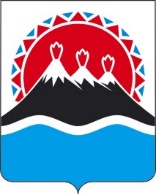 П О С Т А Н О В Л Е Н И ЕГУБЕРНАТОРА КАМЧАТСКОГО КРАЯг. Петропавловск-КамчатскийВ ознаменование памятной даты в истории Камчатского края – 15-летия 
со дня его основанияПОСТАНОВЛЯЮ:1. Учредить памятный знак Камчатского края «В память 15-летия Камчатского края».2. Утвердить:1) Положение о памятном знаке Камчатского края «В память 15-летия Камчатского края» (далее – Положение) согласно приложению 1 к настоящему постановлению;2) описание памятного знака Камчатского края «В память 15-летия Камчатского края» согласно приложению 2 к настоящему постановлению;3) форму списка граждан, внесших значительный вклад в развитие Камчатского края, для вручения памятного знака «В память 15-летия Камчатского края» согласно приложению 3 к настоящему постановлению;4) форму списка организаций, коллективы которых внесли значительный вклад в развитие Камчатского края, для вручения памятного знака «В память 
15-летия Камчатского края» согласно приложению 4 к настоящему постановлению.3. Правительству Камчатского края обеспечить в установленном порядке финансирование изготовления памятного знака Камчатского края «В память 
15-летия Камчатского края» и футляров к нему.4. Администрации Губернатора Камчатского края:1)  обеспечить изготовление памятного знака Камчатского края «В память 
15-летия Камчатского края» и футляров к нему;2) совместно с Министерством по делам местного самоуправления и развитию Корякского округа Камчатского края организовать мероприятия по вручению памятного знака Камчатского края «В память 15-летия Камчатского края» в соответствии с Положением.5. Рекомендовать главам муниципальных районов, муниципальных и городских округов в Камчатском крае организовать необходимые мероприятия в соответствии в Положением.положение о памятном знаке Камчатского края «В память 15-летия Камчатского края» (далее – Положение) согласно приложению 1 к настоящему постановлению;2) правила и порядок вручения памятного знака Камчатского края 
«В память 15-летия Камчатского края» согласно приложению 2 к настоящему постановлению;Установить, что реализация функций, предусмотренных настоящим постановлением, осуществляется Администрацией Губернатора Камчатского края в пределах бюджетных ассигнований, предусмотренных законом о краевом бюджете.Членам Правительства Камчатского края, курирующим и координирующим государственной власти Камчатского края в соответствии с распределением основных обязанностей между Первым вице-губернатором Камчатского края, Председателем Правительства –  Первым вице-губернатором Камчатского края, вице-губернаторами Камчатского края и заместителями Председателя Правительства Камчатского края, осуществлять контроль за использованием квот и представлять ежегодно до 1 декабря в Аппарат Губернатора и Правительства Камчатского края соответствующую аналитическую информацию для учета при подготовке представления о распределении квот на очередной календарный год.  Положениео памятном знаке Камчатского края «В память 15-летия Камчатского края»(далее – Положение)1. Настоящее Положение определяет условия и порядок награждения памятным знаком Камчатского края «В память 15-летия Камчатского края» (далее – памятный знак).2. Памятный знак учреждается в ознаменование памятной даты в истории Камчатского края – 15-летия со дня его основания и является формой поощрения за заслуги перед Камчатским краем. 3. К награждению памятным знаком представляются граждане Российской Федерации, иностранные граждане, лица без гражданства (далее – граждане), организации и их коллективы, способствовавшие своим трудом, государственной, общественно-политической, научной, образовательной, духовной, просветительской, культурной, предпринимательской и иной социально значимой деятельностью – социально-экономическому развитию Камчатского края.4. Памятным знаком награждаются не более 600 граждан, организаций и их коллективов. 5. Награждение памятным знаком осуществляется на основании утвержденных Губернатором Камчатского края или уполномоченным им должностным лицом списков граждан или организаций и их коллективов для вручения памятного знака, сформированных в соответствии с частями 6 – 9 настоящего Положения, главой муниципального района, муниципального округа, городского округа в Камчатском крае (далее – глава муниципального образования) и согласованных подгруппой по организации награждения в честь 15-летия со дня образования Камчатского края рабочей группы по вопросу проведения празднования 15-летия со дня образования Камчатского края, образованной приложением 3 к распоряжению Первого вице-Губернатора Камчатского края от 04.05.2022 № 8-ПВГ (далее соответственно – подгруппа по организации награждения, списки).Списки формируются в 2 экземплярах по формам согласно приложениям 3 и 4 к настоящему постановлению и направляются в Администрацию Губернатора Камчатского края. Ответственность за достоверность и правильность составления списков возлагается на должностных лиц, осуществляющих их подготовку.6. Решение о включении граждан, организаций и их коллективов в списки принимается глава муниципального образования на основании решения рабочей группы по представлению к награждению памятным знаком (далее – рабочая группа по представлению к награждению), образованной при соответствующем главе муниципального образования. Персональный состав рабочей группы по представлению к награждению утверждается правовым актом главы муниципального образования.Рабочая группа по представлению к награждению представляет главе муниципального образования в Камчатском крае решение о включении гражданина, организаций и их коллективов в список в течение 5 рабочих дней со дня поступления ей на рассмотрение документов, указанных в части 7 настоящего Положения. 7. Решение о включении гражданина в список принимается на основании представленных руководителями государственных органов, органов местного самоуправления муниципального района, муниципального округа, городского округа, других организаций, независимо от их организационно-правовой формы и формы собственности, общественными объединениями (далее – инициаторы) документов: 1) ходатайства о награждении памятным знаком, внесенного в адрес главы муниципального образования (далее – ходатайство) в произвольной форме, инициированного:а) по основному (постоянному) месту работы (службы) или учебы гражданина; б) по месту расположения организации и ее коллектива на территории соответствующего муниципального района, муниципального округа, городского округа в Камчатском крае с организации. В случае отсутствия у гражданина основного (постоянного) места работы (службы), ходатайство может быть инициировано организацией по месту общественной деятельности гражданина или главой муниципального образования, на территории которого проживает гражданин;2) документов, подтверждающих заслуги гражданина перед Камчатским краем;3) копий документов о награждении ведомственными и государственными наградами, почетными грамотами и благодарностями государственных органов и органов местного самоуправления муниципальных образований в Камчатском крае, заверенных в порядке, установленном законодательством Российской Федерации.8. Документы, указанные в части 7 настоящего Положения, направляются инициаторами в адрес соответствующего главы муниципального образования в период с 1 июня по 31 июля 2022 года 9. При формировании списков учитываются отраженные в ходатайствах о награждении памятным знаком:1) высокие показатели (достижения) в трудовой (служебной или общественной) деятельности (учебе), наличие ведомственных, государственных наград, почетных грамот и благодарностей государственных органов и органов местного самоуправления муниципальных образований в Камчатском крае;2) участие в развитии инфраструктуры Камчатского края, строительстве, реконструкции и оснащении социальных, спортивных и иных значимых объектов, благотворительной, общественной, духовно-просветительской, социально-экономической деятельности на территории Камчатского края;3) создание новых и модернизация существующих объектов материального производства;4) стимулирование инновационной активности на территории Камчатского края.10. Не подлежат включению в списки граждан для награждения, лица, осужденные за уголовные преступления, а также имеющие дисциплинарные взыскания.11. Основанием для отказа в награждении памятным знаком является несоответствие гражданина требованиям, предусмотренным частями 7 – 10 настоящего Положения.Инициаторы ходатайств уведомляются об отказе в награждении гражданина, организаций и их коллективов письмом за подписью главы муниципального образования в течение 5 рабочих дней со дня принятия решения.12. Администрация Губернатора Камчатского края не позднее следующего рабочего дня со дня получения списков от глав муниципальных образований обеспечивает обобщение списков и направление их на согласование в подгруппу по организации награждения. Подгруппа по организации награждения в течение 3 рабочих дней со дня получения списков осуществляет их согласование в пределах квот, утвержденных в срок не позднее 10 июня 2022 года решением данной подгруппы.13 Списки, согласованные подгруппой по организации награждения, утверждаются Губернатором Камчатского края или уполномоченным им должностным лицом не позднее 5 августа 2022 года.14. Губернатор Камчатского края вправе самостоятельно принять решение о награждении памятным знаком граждан, организаций и их коллективов с учетом заслуг, указанных в части 3 настоящего Положения.Список награжденных по инициативе Губернатора Камчатского края оформляется Администрацией Губернатора Камчатского края и подписывается Руководителем Администрации Губернатора Камчатского края.15. Два экземпляра списков, утвержденных Губернатором Камчатского края или уполномоченным им должностным лицом, а также необходимое количество памятных знаков передаются соответствующим главам муниципальных образований.16. Вручение памятного знака проводится в торжественной обстановке.17. Памятный знак вручается гражданам, организациям и их коллективам Губернатором Камчатского края либо от его имени – главой муниципального образования, на территории которого проживает гражданин или находится организация, не позднее 20 декабря 2022 года включительно. По поручению Губернатора Камчатского края памятный знак от его имени может быть вручен членами Правительства Камчатского края, руководителями исполнительных органов Камчатского края, не являющимися членами Правительства Камчатского края.18. О вручении памятных знаков в первом и втором экземплярах списков проставляется соответствующая запись. По завершении вручения памятных знаков первые экземпляры списков направляются в Администрацию Губернатора Камчатского края на постоянное хранение.Вторые экземпляры списков, на основании которых произведено вручение памятных знаков, хранятся в архивах соответствующих муниципальных образований Камчатского края, где осуществлялось формирование списков.Памятные знаки гражданам, включенным в список и не получившим их своевременно в связи со смертью (гибелью), в случае обращения родственников передаются родственникам для хранения как память.19. Все неврученные (не переданные родственникам) памятные знаки возвращаются в Администрацию Губернатора Камчатского края не позднее 
25 декабря 2022 года с указанием причин возврата, о чем делается соответствующая отметка в первых экземплярах списков.20. Гражданину, организации и их коллективам, награжденным памятным знаком, вручается памятный знак, в соответствии с описанием, утвержденным приложением 2 к настоящему постановлению. 21. Гражданину, организации и их коллективам, выдается заверенная главой муниципального образования выписка из списка о награждении памятным знаком.22. Награждение памятным знаком производится только один раз. Дубликаты памятного знака в случае утраты не выдаются.23. Главами муниципальных образований, представившими списки и получившими памятные знаки, ежемесячно, начиная с августа 2022 года, не позднее 5-го числа месяца, следующего за отчетным, направляются сведения о произведенных вручениях памятных знаков по форме согласно приложению к настоящему Положению в адрес Главного управления государственной службы Администрации Губернатора Камчатского края. Итоговые сведения о произведенных вручениях памятных знаков представляются в срок не позднее 25 декабря 2022 года. 24. Изготовление, учет и хранение памятных знаков осуществляется Администрацией Губернатора Камчатского края.Сведенияо вручении памятного знака «В память 15-летия Камчатского края»по _______________________________________________________________________________(наименование муниципального района, муниципального округа, городского округа в Камчатском крае)по состоянию на «___» ___________ 20__ годаОписаниепамятного знака Камчатского края «В память 15-летия Камчатского края»1. Памятный знак Камчатского края «В память 15-летия Камчатского края» (далее – памятный знак) комплектуется футляром к нему.Памятный знак изготавливается из медно-цинкового сплава марки Л90. Основа памятного знака имеет форму прямоугольного квадрата с закругленными углами в виде миниатюрного панно размером 60 мм x 60 мм.На лицевой стороне памятного знака содержится: по центру географическое изображение полуострова Камчатка, над ним сверху по центру надпись «КАМЧАТСКИЙ КРАЙ», ниже слева под ней надпись «15 лет» и художественная композиция из стилизованных известных культурно-исторических, природных символов Камчатского края, а также символа, отражающего отраслевую специализацию Камчатского края (рыбную промышленность): возвышающиеся над бухтами Тихого океана вулканы; рыболовное судно; стела «Город воинской славы» на гранитном пьедестале с двумя гранитными тумбами, находящихся справа от стелы, на которых размещены бронзовые барельефы, отображающие исторические события о боевых подвигах столицы Камчатского края – города Петропавловска-Камчатского; представительница коренных народов Камчатки с национальным инструментом в руках (бубном); бурый медведь на фоне таежного леса; северный олень. На оборотной стороне памятного знака содержится: по центру окружность в виде сияния из национального орнамента, состоящего из треугольников золотистого цвета внутри которого размещено полноцветное изображение герба Камчатского края, обрамленного венком из дубовых ветвей. В верхнем левом углу размещены цифры «2007» и в нижнем правом углу размещены цифры «2022», над ними – порядковый номер.Все детали памятного знака изготавливаются методом открытой штамповки на прессовом оборудовании. Все изображения и надписи на памятном знаке – четкие, выпуклые. Для декоративно-защитной отделки используются органические эмали и патинирование с последующей расчисткой.2. Памятный знак укладывается в индивидуальный ложемент футляра, имеющего форму раскладной коробки стандартного типа из материала бархат синего цвета. Ложемент в основании футляра из материала бархат синего цвета, в крышке – из материала атлас белого цвета. Размеры футляра: ширина: 92 мм, длина, 92 мм, высота 35 мм. 3. Рисунок знака: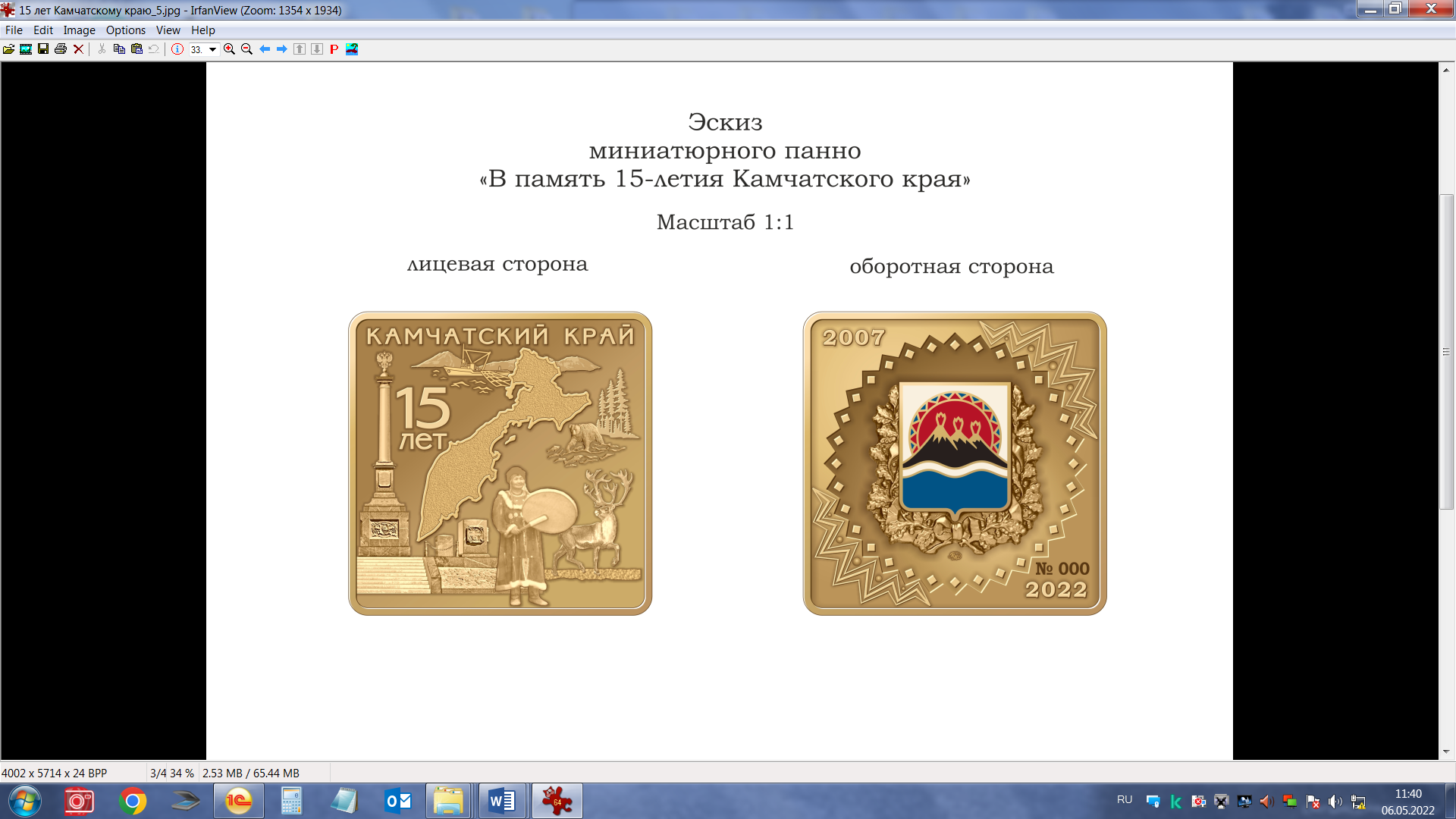 .4. Рисунок футляра: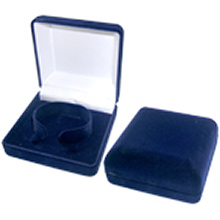 .Пояснительная запискак проекту постановления Губернатора Камчатского края«памятном знаке Камчатского края «В память 15-летия Камчатского края»Настоящий проект постановления Губернатора Камчатского края 
(далее – проект) разработан в соответствии с планом мероприятий, проводимых в Камчатском крае в честь празднования 15-летия со дня образования Камчатского края и во исполнение пункта 4.1 протокола заседания рабочей группы по вопросу проведения празднования 15-летия со дня образования Камчатского края от 06 мая 2022 года (от 18.05.2022 № Пр-04-174).Проектом предлагается  утвердить: положение о памятном знаке Камчатского края «В память 15-летия Камчатского края»;описание памятного знака Камчатского края «В память 15-летия Камчатского края»;форму списка граждан, внесших значительный вклад в развитие Камчатского края, для вручения памятного знака «В память 15-летия Камчатского края» согласно приложению 3 к настоящему постановлению;форму списка организаций, коллективы которых внесли значительный вклад в развитие Камчатского края, для вручения памятного знака «В память 
15-летия Камчатского края».Для реализации проекта постановления Губернатора Камчатского края не потребуется дополнительного финансирования из краевого бюджета. Проект постановления Губернатора Камчатского края 26 мая 2022 года размещен на Едином портале проведения независимой антикоррупционной экспертизы и общественного обсуждения проектов нормативных правовых актов Камчатского края (htths://npaproject.kamgov.ru) для обеспечения возможности проведения в срок до 4 июня 2022 года независимой антикоррупционной экспертизы.Проект постановления Губернатора Камчатского края не подлежит оценке регулирующего воздействия в соответствии с постановлением Правительства Камчатского края от 06.06.2013 № 233-П «Об утверждении Порядка проведения оценки регулирующего воздействия проектов нормативных правовых актов Камчатского края и экспертизы нормативных правовых актов Камчатского края».[Дата регистрации]№[Номер документа]О памятном знаке Камчатского края «В память 15-летия Камчатского края»[горизонтальный штамп подписи 1]В.В. СолодовПриложение 1 к постановлениюГубернатора Камчатского краяот [Дата регистрац ] № [Номер документа]Приложение к Положению о памятном знаке Камчатского края «В память 
15-летия Камчатского края» ФОРМА№п/пКоличество полученных памятных знаков для вручения согласно спискам награжденныхВсего вручено памятных знаков (нарастающим итогом)Остаток неврученных памятных знаков на конец отчетного периода123412(глава муниципального района, муниципального округа, городского округа в Камчатском крае)(глава муниципального района, муниципального округа, городского округа в Камчатском крае)(глава муниципального района, муниципального округа, городского округа в Камчатском крае)(глава муниципального района, муниципального округа, городского округа в Камчатском крае)(глава муниципального района, муниципального округа, городского округа в Камчатском крае)(глава муниципального района, муниципального округа, городского округа в Камчатском крае)(глава муниципального района, муниципального округа, городского округа в Камчатском крае)(глава муниципального района, муниципального округа, городского округа в Камчатском крае)(подпись)(инициалы, фамилия)М.П.М.П.М.П.М.П.М.П.М.П.М.П.М.П.«»20г.Приложение 2 к постановлениюГубернатора Камчатского краяот [Дата регистрац ] № [Номер документа]Экз. № _____СОГЛАСОВАНОподгруппой по организации награждения в честь
15-летия со дня образования Камчатского края рабочей группы по вопросу проведения празднования 15-летия со дня образования Камчатского края(протокол от «___» ______20__  № ___)Приложение 3 к постановлению Губернатора Камчатского края от [Дата регистрац ] № [Номер документа]ФОРМАУТВЕРЖДАЮ(наименование должности лица, утверждающего список, его подпись, инициалы, фамилия и дата утверждения)Списокграждан, внесших значительный вклад в развитие Камчатского края, для вручения памятного знака «В память 15-летия Камчатского края»по ______________________________________________________________________________________(наименование муниципального района, муниципального округа, городского округа в Камчатском крае)№ п/пТочное наименование организации/должности инициатора ходатайстваСведения о награждаемом гражданинеСведения о награждаемом гражданинеСведения о награждаемом гражданинеСведения о награждаемом гражданинеСведения о награждаемом гражданинеСведения о награждаемом гражданинеСведения о вручении знакаСведения о вручении знака№ п/пТочное наименование организации/должности инициатора ходатайствафамилия,имя, отчество (при наличии) контактный номер телефона(для организации вручения знака)место жительстваместо жительстваточное наименование организации (местоработы/службы/учебы), должности (при наличии)краткое описаниезаслуг, послуживших основанием для внесения гражданина в список (в том числе стаж работы в Камчатском крае, в отрасли (при наличии)Сведения о вручении знакаСведения о вручении знака№ п/пТочное наименование организации/должности инициатора ходатайствафамилия,имя, отчество (при наличии) контактный номер телефона(для организации вручения знака)регистрация по месту жительства/ пребыванияадрес фактического проживанияточное наименование организации (местоработы/службы/учебы), должности (при наличии)краткое описаниезаслуг, послуживших основанием для внесения гражданина в список (в том числе стаж работы в Камчатском крае, в отрасли (при наличии)дата вручения знакапорядковый номер знака1234567891012(глава муниципального района, муниципального округа, городского округа в Камчатском крае)(глава муниципального района, муниципального округа, городского округа в Камчатском крае)(глава муниципального района, муниципального округа, городского округа в Камчатском крае)(глава муниципального района, муниципального округа, городского округа в Камчатском крае)(глава муниципального района, муниципального округа, городского округа в Камчатском крае)(глава муниципального района, муниципального округа, городского округа в Камчатском крае)(глава муниципального района, муниципального округа, городского округа в Камчатском крае)(глава муниципального района, муниципального округа, городского округа в Камчатском крае)(глава муниципального района, муниципального округа, городского округа в Камчатском крае)(глава муниципального района, муниципального округа, городского округа в Камчатском крае)(глава муниципального района, муниципального округа, городского округа в Камчатском крае)(подпись)(инициалы, фамилия)М.П.М.П.М.П.М.П.М.П.М.П.М.П.М.П.М.П.М.П.М.П.«»20г.г.Вручение знака награжденным по данному списку удостоверяется:Вручение знака награжденным по данному списку удостоверяется:Вручение знака награжденным по данному списку удостоверяется:Вручение знака награжденным по данному списку удостоверяется:Вручение знака награжденным по данному списку удостоверяется:Вручение знака награжденным по данному списку удостоверяется:Вручение знака награжденным по данному списку удостоверяется:Вручение знака награжденным по данному списку удостоверяется:Вручение знака награжденным по данному списку удостоверяется:Вручение знака награжденным по данному списку удостоверяется:Вручение знака награжденным по данному списку удостоверяется:Вручение знака награжденным по данному списку удостоверяется:Вручение знака награжденным по данному списку удостоверяется:(глава муниципального района, муниципального округа, городского округа в Камчатском крае)(глава муниципального района, муниципального округа, городского округа в Камчатском крае)(глава муниципального района, муниципального округа, городского округа в Камчатском крае)(глава муниципального района, муниципального округа, городского округа в Камчатском крае)(глава муниципального района, муниципального округа, городского округа в Камчатском крае)(глава муниципального района, муниципального округа, городского округа в Камчатском крае)(глава муниципального района, муниципального округа, городского округа в Камчатском крае)(глава муниципального района, муниципального округа, городского округа в Камчатском крае)(глава муниципального района, муниципального округа, городского округа в Камчатском крае)(глава муниципального района, муниципального округа, городского округа в Камчатском крае)(глава муниципального района, муниципального округа, городского округа в Камчатском крае)(подпись)(инициалы, фамилия)М.П.М.П.М.П.М.П.М.П.М.П.М.П.М.П.М.П.М.П.М.П.«»20г.г.Экз. № _____СОГЛАСОВАНОподгруппой по организации награждения в честь
15-летия со дня образования Камчатского края рабочей группы по вопросу проведения празднования 15-летия со дня образования Камчатского края(протокол от «___» ______20__  № ___)Экз. № _____СОГЛАСОВАНОподгруппой по организации награждения в честь
15-летия со дня образования Камчатского края рабочей группы по вопросу проведения празднования 15-летия со дня образования Камчатского края(протокол от «___» ______20__  № ___)Экз. № _____СОГЛАСОВАНОподгруппой по организации награждения в честь
15-летия со дня образования Камчатского края рабочей группы по вопросу проведения празднования 15-летия со дня образования Камчатского края(протокол от «___» ______20__  № ___)Экз. № _____СОГЛАСОВАНОподгруппой по организации награждения в честь
15-летия со дня образования Камчатского края рабочей группы по вопросу проведения празднования 15-летия со дня образования Камчатского края(протокол от «___» ______20__  № ___)Экз. № _____СОГЛАСОВАНОподгруппой по организации награждения в честь
15-летия со дня образования Камчатского края рабочей группы по вопросу проведения празднования 15-летия со дня образования Камчатского края(протокол от «___» ______20__  № ___)Экз. № _____СОГЛАСОВАНОподгруппой по организации награждения в честь
15-летия со дня образования Камчатского края рабочей группы по вопросу проведения празднования 15-летия со дня образования Камчатского края(протокол от «___» ______20__  № ___)Экз. № _____СОГЛАСОВАНОподгруппой по организации награждения в честь
15-летия со дня образования Камчатского края рабочей группы по вопросу проведения празднования 15-летия со дня образования Камчатского края(протокол от «___» ______20__  № ___)Экз. № _____СОГЛАСОВАНОподгруппой по организации награждения в честь
15-летия со дня образования Камчатского края рабочей группы по вопросу проведения празднования 15-летия со дня образования Камчатского края(протокол от «___» ______20__  № ___)Экз. № _____СОГЛАСОВАНОподгруппой по организации награждения в честь
15-летия со дня образования Камчатского края рабочей группы по вопросу проведения празднования 15-летия со дня образования Камчатского края(протокол от «___» ______20__  № ___)Экз. № _____СОГЛАСОВАНОподгруппой по организации награждения в честь
15-летия со дня образования Камчатского края рабочей группы по вопросу проведения празднования 15-летия со дня образования Камчатского края(протокол от «___» ______20__  № ___)Приложение 4 к постановлению Губернатора Камчатского края от [Дата регистрац ] № [Номер документа]ФОРМАУТВЕРЖДАЮ(наименование должности лица, утверждающего документ, его подпись, инициалы, фамилия и дата утверждения)Приложение 4 к постановлению Губернатора Камчатского края от [Дата регистрац ] № [Номер документа]ФОРМАУТВЕРЖДАЮ(наименование должности лица, утверждающего документ, его подпись, инициалы, фамилия и дата утверждения)Приложение 4 к постановлению Губернатора Камчатского края от [Дата регистрац ] № [Номер документа]ФОРМАУТВЕРЖДАЮ(наименование должности лица, утверждающего документ, его подпись, инициалы, фамилия и дата утверждения)Приложение 4 к постановлению Губернатора Камчатского края от [Дата регистрац ] № [Номер документа]ФОРМАУТВЕРЖДАЮ(наименование должности лица, утверждающего документ, его подпись, инициалы, фамилия и дата утверждения)Списокорганизаций, коллективы которых внесли значительный вклад в развитие Камчатского края, для вручения памятного знака«В память 15-летия Камчатского края»по ______________________________________________________________________________________(наименование муниципального района, муниципального округа, городского округа в Камчатском крае)Списокорганизаций, коллективы которых внесли значительный вклад в развитие Камчатского края, для вручения памятного знака«В память 15-летия Камчатского края»по ______________________________________________________________________________________(наименование муниципального района, муниципального округа, городского округа в Камчатском крае)Списокорганизаций, коллективы которых внесли значительный вклад в развитие Камчатского края, для вручения памятного знака«В память 15-летия Камчатского края»по ______________________________________________________________________________________(наименование муниципального района, муниципального округа, городского округа в Камчатском крае)Списокорганизаций, коллективы которых внесли значительный вклад в развитие Камчатского края, для вручения памятного знака«В память 15-летия Камчатского края»по ______________________________________________________________________________________(наименование муниципального района, муниципального округа, городского округа в Камчатском крае)Списокорганизаций, коллективы которых внесли значительный вклад в развитие Камчатского края, для вручения памятного знака«В память 15-летия Камчатского края»по ______________________________________________________________________________________(наименование муниципального района, муниципального округа, городского округа в Камчатском крае)Списокорганизаций, коллективы которых внесли значительный вклад в развитие Камчатского края, для вручения памятного знака«В память 15-летия Камчатского края»по ______________________________________________________________________________________(наименование муниципального района, муниципального округа, городского округа в Камчатском крае)Списокорганизаций, коллективы которых внесли значительный вклад в развитие Камчатского края, для вручения памятного знака«В память 15-летия Камчатского края»по ______________________________________________________________________________________(наименование муниципального района, муниципального округа, городского округа в Камчатском крае)Списокорганизаций, коллективы которых внесли значительный вклад в развитие Камчатского края, для вручения памятного знака«В память 15-летия Камчатского края»по ______________________________________________________________________________________(наименование муниципального района, муниципального округа, городского округа в Камчатском крае)Списокорганизаций, коллективы которых внесли значительный вклад в развитие Камчатского края, для вручения памятного знака«В память 15-летия Камчатского края»по ______________________________________________________________________________________(наименование муниципального района, муниципального округа, городского округа в Камчатском крае)Списокорганизаций, коллективы которых внесли значительный вклад в развитие Камчатского края, для вручения памятного знака«В память 15-летия Камчатского края»по ______________________________________________________________________________________(наименование муниципального района, муниципального округа, городского округа в Камчатском крае)№ п/пТочное наименование организации/должности инициатора ходатайстваСведения о представляемой к поощрению организации и его коллективаСведения о представляемой к поощрению организации и его коллективаСведения о представляемой к поощрению организации и его коллективаСведения о представляемой к поощрению организации и его коллективаСведения о представляемой к поощрению организации и его коллективаСведения о представляемой к поощрению организации и его коллективаСведения о вручении знакаСведения о вручении знака№ п/пТочное наименование организации/должности инициатора ходатайстваточное наименование организации ОГРН юридического лица (при наличии)виды осуществляемой экономической деятельности организации в соответствии с ОКВЭДсредне-списочная численность работающих в коллективе (человек)фамилия, имя, отчество (при наличии) руководителя организациикраткое описаниезаслуг, послуживших основанием для внесения коллектива организации в списокдата вручения знакапорядковый номер знака123456789101(глава муниципального района, муниципального округа, городского округа в Камчатском крае)(глава муниципального района, муниципального округа, городского округа в Камчатском крае)(глава муниципального района, муниципального округа, городского округа в Камчатском крае)(глава муниципального района, муниципального округа, городского округа в Камчатском крае)(глава муниципального района, муниципального округа, городского округа в Камчатском крае)(глава муниципального района, муниципального округа, городского округа в Камчатском крае)(глава муниципального района, муниципального округа, городского округа в Камчатском крае)(глава муниципального района, муниципального округа, городского округа в Камчатском крае)(глава муниципального района, муниципального округа, городского округа в Камчатском крае)(глава муниципального района, муниципального округа, городского округа в Камчатском крае)(подпись)(инициалы, фамилия)М.П.	М.П.	М.П.	М.П.	М.П.	М.П.	М.П.	М.П.	М.П.	М.П.	«»20г.г.Вручение знака награжденным по данному списку удостоверяется:Вручение знака награжденным по данному списку удостоверяется:Вручение знака награжденным по данному списку удостоверяется:Вручение знака награжденным по данному списку удостоверяется:Вручение знака награжденным по данному списку удостоверяется:Вручение знака награжденным по данному списку удостоверяется:Вручение знака награжденным по данному списку удостоверяется:Вручение знака награжденным по данному списку удостоверяется:Вручение знака награжденным по данному списку удостоверяется:Вручение знака награжденным по данному списку удостоверяется:Вручение знака награжденным по данному списку удостоверяется:Вручение знака награжденным по данному списку удостоверяется:(глава муниципального района, муниципального округа, городского округа в Камчатском крае)(глава муниципального района, муниципального округа, городского округа в Камчатском крае)(глава муниципального района, муниципального округа, городского округа в Камчатском крае)(глава муниципального района, муниципального округа, городского округа в Камчатском крае)(глава муниципального района, муниципального округа, городского округа в Камчатском крае)(глава муниципального района, муниципального округа, городского округа в Камчатском крае)(глава муниципального района, муниципального округа, городского округа в Камчатском крае)(глава муниципального района, муниципального округа, городского округа в Камчатском крае)(глава муниципального района, муниципального округа, городского округа в Камчатском крае)(глава муниципального района, муниципального округа, городского округа в Камчатском крае)(подпись)(инициалы, фамилия)М.П.М.П.М.П.М.П.М.П.М.П.М.П.М.П.М.П.М.П.«»20г.г.